23.08.2021   259-01-03-249 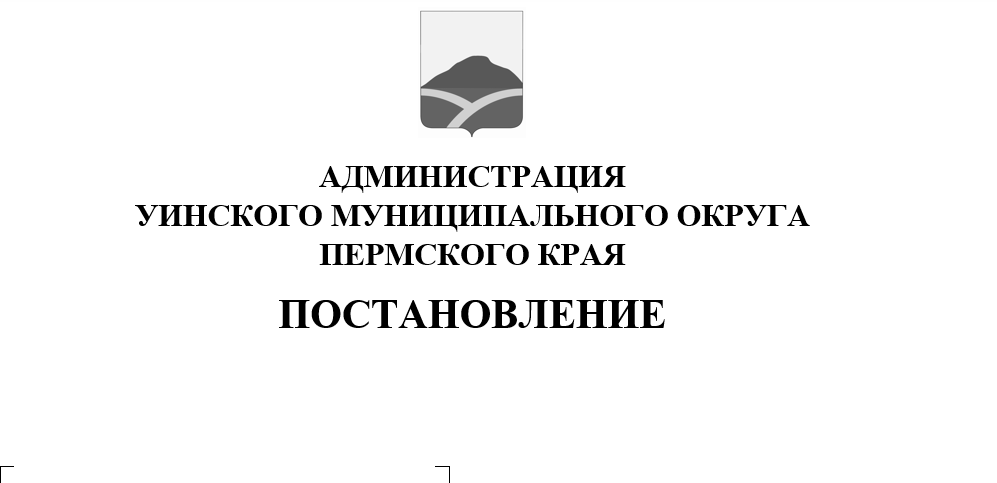 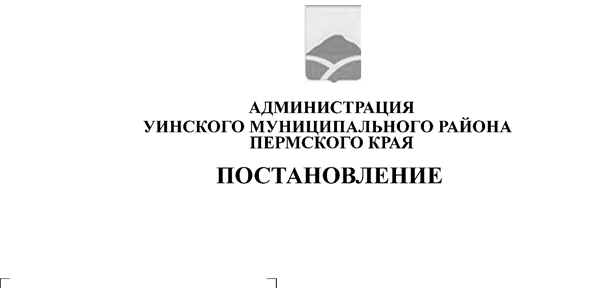           В соответствии с Федеральным законом от 06.10.2003 № 131-ФЗ «Об общих принципах организации местного самоуправления в Российской Федерации», администрация Уинского муниципального округа Пермского края ПОСТАНОВЛЯЕТ: 1. Внести в Порядок  организации сбора и определении места первичного сбора и размещения отработанных ртуть содержащих ламп, утвержденный постановлением администрации Уинского муниципального округа от 13.05.2021 № 259-01-03-150 (далее-Порядок) следующие изменения: 1.1. В преамбуле Постановления слова  «во исполнение Постановления Правительства Российской Федерации от 28 декабря 2020 г. № 681 «Об утверждении Правил обращения с отходами производства и потребления в части осветительных устройств, электрических ламп, ненадлежащие сбор, накопление, использование, обезвреживание, транспортирование и размещение которых может повлечь причинение вреда жизни, здоровью граждан, вреда животным, растениям и окружающей среде», заменить на слова «во исполнение Постановления Правительства Российской Федерации от 28 декабря 2020 г. №2314 «Об утверждении Правил обращения с отходами производства и потребления в части осветительных устройств, электрических ламп, ненадлежащие сбор, накопление, использование, обезвреживание, транспортирование и размещение которых может повлечь причинение вреда жизни, здоровью граждан, вреда животным, растениям и окружающей среде». 1.2. Дополнить пункт 2.6 Порядка предложением «Захоронение лицами отработанных ртутьсодержащих ламп запрещено». 2. Настоящее постановление вступает в силу со дня обнародования и подлежит размещению на официальном сайте администрации Уинского муниципального округа Пермского края и в сети «Интернет». 3. Контроль над исполнением постановления возложить на начальникамуниципального казенного учреждения «Управление по благоустройству Уинского муниципального округа Пермского края»  Хасанову Э.Г.Глава муниципального округа –глава администрации Уинского                                                       муниципального округа                                                                А.Н. Зелёнкин 